 Majed 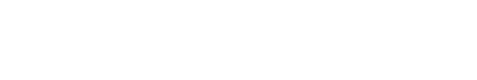 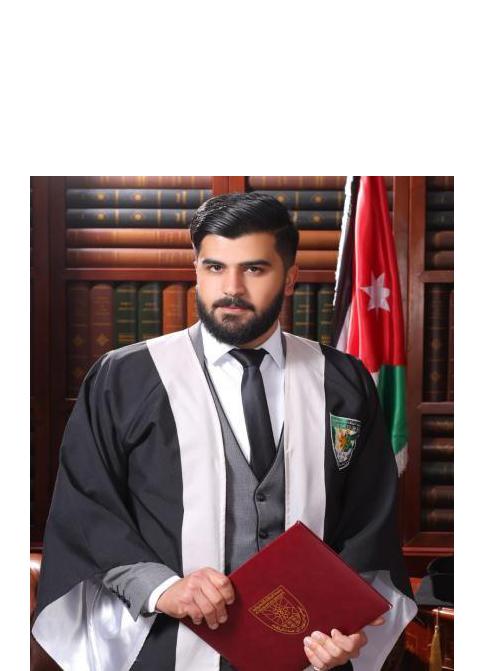 Thermal and Hydraulic Machines Engineering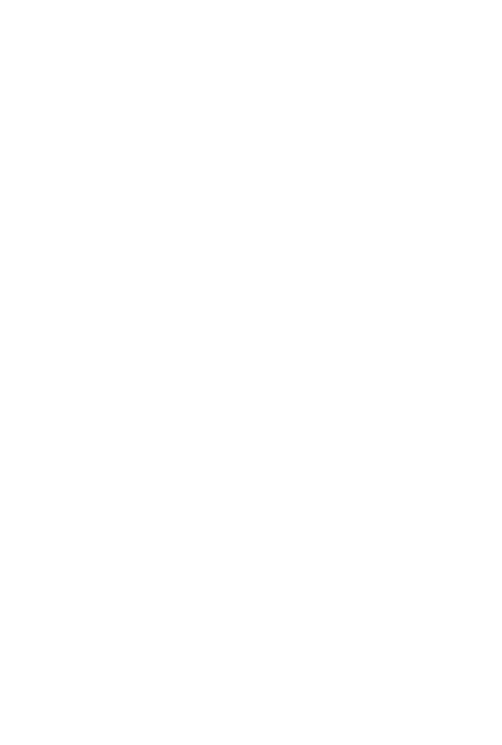 Personal informationNationality : JordanianEmail: majed-394326@2freemail.com Birth : September,6,1996LanguagesArabic	Native LanguageEnglish	GoodObjective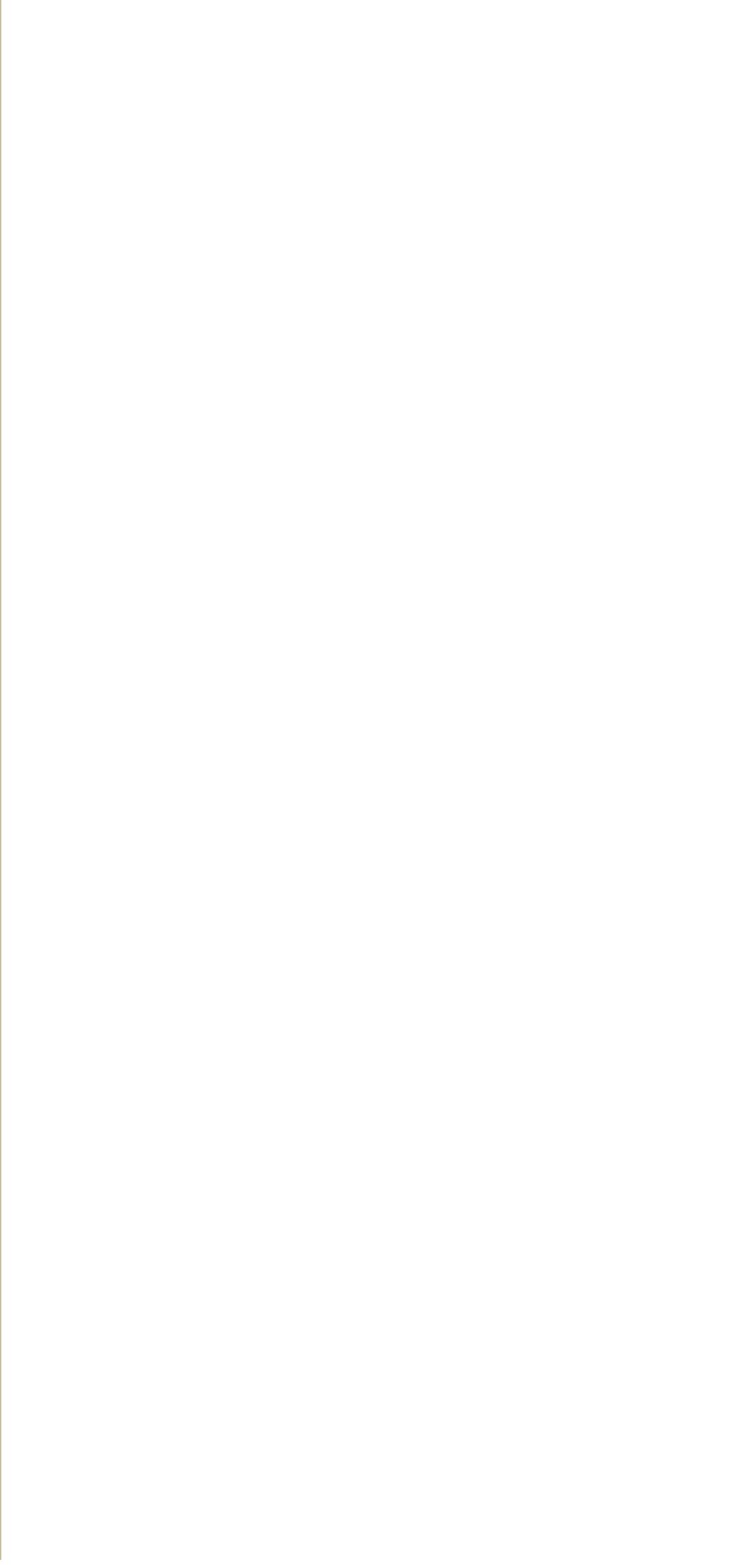 A Thermal and Hydraulic Machines Engineering looking for working in a challenging environment demanding my skill and efforts to contribute in achieving organizational objectives.EducationMajor :  Thermal and Hydraulic Machines EngineeringInstitute : Al-Balqa Applied UniversityGrade :   (Good)Industrial Stream	Institute:	Abu Bakr Al-Razi Amman, JordanGrade:  87.3%Trade:ElectricityProfessional SkillsProficiency in:AutoCADC++Microsoft OfficePersonal SkillsTeam Work:   Very GoodLeadership:   Excellent Creativity:	Very GoodProblem solving skills: ExcellentProjectsGraduation Project: Repair of composite material with application to air craft components.University TrainingIn Al-Masar Engineering company.ReferencesReferences are Available upon request.Bachelor's degree (B.Sc.) in Machines Engineering2014 - 2019Secondary Education2012 - 2014